 2. ročník - říjen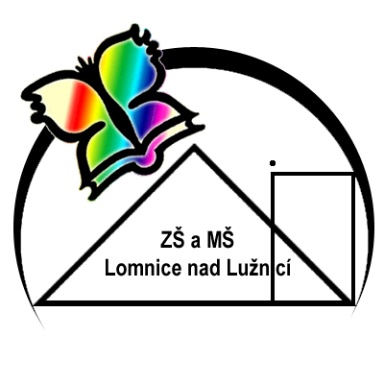 Poznámky:  21. 10. – výukový program Cassiopeia 60 Kč                    26. a 27. 10. - podzimní prázdniny              28. 10. – státní svátekPředmětOčekávané výstupyŽák:UčivoPoznámkyČeský jazyk a literatura- sestaví věty ve správném pořadí- v textu určí druhy vět podle postoje mluvčího a dle zadání je rovněž vytvoří- rozlišuje hranice a pořádek slov ve větě - na základě vlastních zážitků tvoří krátký mluvený projev- vypráví pohádku podle obrázkové osnovy - osloví a pozdraví kamaráda, dospělého- sestaví jednoduchý telefonický rozhovor - vázaně slabikuje a odpovídá na otázky týkající se textu- před psaním kontroluje správné sezení, uchopení psacího náčiní a rozcvičí své prsty před samotnou činností- dodržuje správné tvary písmen a číslic, správně spojuje písmena a slabiky do slov-čte s porozuměnímO větách- věta jednoduchá a souvětí- pořádek vět  - druhy vět (věta oznamovací, tázací, rozkazovací, přací)- hranice slov ve větě- pořádek slov ve větěSloh:- vypravování podle osnovy- prosba a poděkováníČtení, psaní- lidová říkadla, přísloví, hádanky- básně a krátké texty a pohádky- zážitkové naslouchání a čtení- přednes vhodných literárních textů, dramatizace, vlastní výtvarný doprovod- čtení s porozuměním jednoduchých textů- opakování a procvičování písmen a číslic Čtenářské dílnyMatematika- zvládá sčítání a odčítání v oboru do 20 s přechodem přes desítku- použije správný početní výkon při řešení jednoduchých slovních úloh-rozezná tělesa- sčítání a odčítání do 20 s přechodem přes 10- využívání vlastnosti sčítání- slovní úlohy a praktické situace- krychle, kvádr, válec, kouleČlověk a jeho svět- popíše a porovná změny přírody na podzim- určí vybraná volně žijící zvířata- pojmenuje vybrané druhy zeleniny a ovoce- rozliší vybrané druhy ovocných stromůPodzim- proměny přírody na podzim - živočichové ve volné přírodě- zelenina a její druhy- ovocné stromy a ovoce